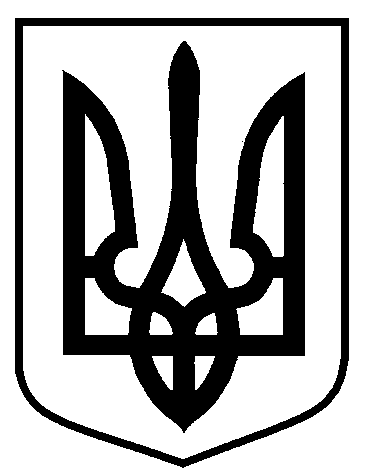 Сумська міська радаВиконавчий комітетРІШЕННЯвід  24.04.2017  № 167З метою уточнення положень генерального плану м. Суми, визначення планувальної організації, просторової композиції та параметрів забудови території по проспекту Козацькому – вулиці Герасима Кондратьєва у м. Суми, на виконання рішень Сумської міської ради від 2 грудня 2015 року № 41-МР «Про надання дозволу на розроблення проектів землеустрою щодо відведення земельних ділянок управлінню капітального будівництва та дорожнього господарства Сумської міської ради для поліпшення житлових умов учасникам АТО та членам сімей загиблих воїнів АТО», від 28 вересня 2016 року № 1136-МР «Про розроблення містобудівної документації «Детальний план території по проспекту Козацькому – вулиці Герасима Кондратьєва у м. Суми», враховуючи результати громадського обговорення містобудівної документації, розміщеної на офіційному сайті Сумської міської ради, та рекомендації архітектурно-містобудівної ради при управлінні архітектури та містобудування Сумської міської ради (протокол від 12.04.2017     № 1), відповідно до статей 19, 21 Закону України «Про регулювання містобудівної діяльності», керуючись статтею 40 Закону України «Про місцеве самоврядування в Україні», виконавчий комітет Сумської міської радиВИРІШИВ:Затвердити  проектний план містобудівної документації «Детальний план території по проспекту Козацькому – вулиці Герасима Кондратьєва у м. Суми» (додається).Управлінню архітектури та містобудування Сумської міської ради (Кривцов А.В.), департаменту комунікацій та інформаційної політики Сумської міської ради (Кохан А.І.) забезпечити доступність матеріалів проектного плану містобудівної документації «Детальний план території по проспекту Козацькому – вулиці Герасима Кондратьєва у м. Суми» шляхом їх розміщення у друкованих засобах масової інформації, на офіційному сайті Сумської міської ради, а також у загальнодоступному місці.Дане рішення набирає чинності з моменту оприлюднення.Організацію виконання даного рішення покласти на заступника міського голови згідно з розподілом обов’язків.В.о. міського головиз виконавчої роботи                                                                          В.В. Войтенко                                                                                       Кривцов 700-103Розіслати: Кривцову А В., Войтенку В.В., Кохан А.І.Про затвердження проектного плану містобудівної документації «Детальний план території по проспекту Козацькому – вулиці Герасима  Кондратьєва у м. Суми»  